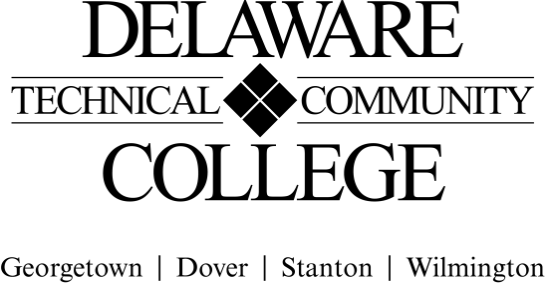 Course Evaluation Measures Menu Core Course Performance Objectives 1. Adapt lessons to further enhance student learning, engagement, and collaboration (CCC 1, 2, 
    3, 4, 5, 6; PGC 1, 2, 3)2. Create a plan that fosters an inclusive learning environment with respect for diverse learners
    and points of view (CCC 3; PGC 1)Summative EvaluationsPlease note: All courses must have a minimum of four summative evaluation measures, and those measures should include a variety of evaluation methods (e.g., test, oral presentation, group project). Please list all summative evaluation measures.  In addition to these summative measures, a variety of formative exercises/quizzes/other assignments should be used to guide instruction and learning but only required to be included on the final course grade. For each measure, please include a scope of the assignment: for example, if requiring a research paper, include the range of required number of words and number and types of sources; for a test, include the types and number of questions; for a presentation, include the minimum and maximum time, and so on. FINAL COURSE GRADE(Calculated using the following weighted average)Course number:IDT G15Course title:Advanced Teaching StrategiesCampus location(s):Georgetown, Dover, Stanton, WilmingtonEffective semester:2020-52Evaluation Measures: Include each agreed upon measure and scope of that measure (see above).Which CCPO(s) does this evaluation measure? Teaching Strategies Reflection 
2-page min.CCPO 1 – Synthesize data and feedback from multiple sources to enhance teaching strategies.Proposal for Lesson Revision
Choice of format – paper (2-page min., video (5-minute min.)CCPO 1 – Synthesize data and feedback from multiple sources to enhance teaching strategies.CCPO 2 - Adapt lessons to enhance student learning, engagement, and collaboration using advanced teaching strategies.Lesson Revision 
2 page Understanding by Design Template plus 1-page reflectionCCPO 2 - Adapt lessons to enhance student learning, engagement, and collaboration using advanced teaching strategies.Inclusive Learning Environment Plan
Minimum of 3 pages.CCPO 3 – Create a plan that fosters an inclusive learning environment with respect for diverse learners and points of view.Evaluation MeasurePercentage of final gradeTeaching Strategies Reflection 15%Proposal for Lesson Revision15%Lesson Revision50%Inclusive Learning Environment Plan10%Formative assessments (discussions, assignments)10%TOTAL100%Submitted by (Collegewide Lead):Kim BatesDate2/3/20 Approved by counterparts Approved by counterpartsDate Reviewed by Curriculum Committee Reviewed by Curriculum CommitteeDate